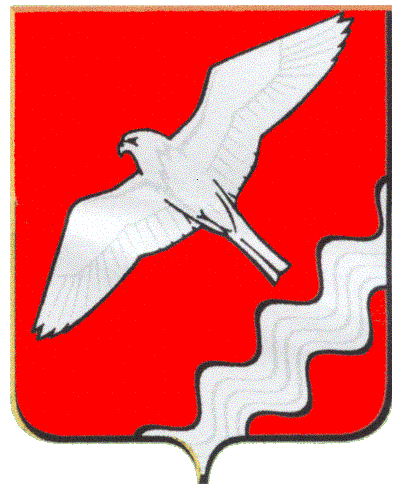 ГЛАВА МУНИЦИПАЛЬНОГО ОБРАЗОВАНИЯКРАСНОУФИМСКИЙ ОКРУГПОСТАНОВЛЕНИЕот  19.03.2014 г.   № 35г. КрасноуфимскВ соответствии с Федеральным законом от 6 октября 2003 года N 131-ФЗ "Об общих принципах организации местного самоуправления в Российской Федерации", со статьей 8 Федерального закона от 25 декабря . N 273-ФЗ «О противодействии коррупции», Указом Губернатора Свердловской области «О предоставлении гражданами, претендующими на замещение государственных должностей Свердловской области и лицами, замещающими государственные должности Свердловской области сведений о доходах, об имуществе и  обязательствах имущественного характера» от 30 октября 2009г. № 969-УГ,  руководствуясь ст. 26 УставаМуниципального образования Красноуфимский округПОСТАНОВЛЯЮ1. Внести в Положение о предоставлении выборным должностным лицом Муниципального образования Красноуфимский округ сведений о доходах, об имуществе и обязательства имущественного характера, утвержденное постановлением главы Муниципального образования Красноуфимский округ от 26.04.2011г.№ 20 следующие изменения:1.1 абзац 2 подпункта 1 пункта 4 Положения изложить в следующей редакции:«Сведения, указанные в абзаце первом настоящего подпункта, предоставляются в виде справки о доходах, об имуществе и обязательствах имущественного характера гражданина, претендующего на замещение муниципальной и выборной должности по форме справки, предусмотренной настоящим Положением (приложение 1);1.2 абзац 2 подпункта 2 пункта 4 Положения изложить в следующей редакции:«Сведения, указанные в абзаце первом настоящего подпункта, предоставляются в виде справки о доходах, об имуществе и обязательствах имущественного характера супруги (супруга) и несовершеннолетних детей по форме справки,предусмотренной настоящим Положением (приложение 2).1.3 Пункт 5 Положения изложить в следующей редакции:«5. Лицо, замещающее выборную должность ежегодно не позднее 30 апреля года, следующего за отчетным, предоставляет в организационно-методический отдел администрации Муниципального образования Красноуфимский округ:1) сведения о своих доходах, полученных за отчетный период (с 1 января по 31 декабря) от всех источников (включая денежное содержание, пенсии, пособия, иные выплаты), а также сведения об имуществе, принадлежащем ему на праве собственности, и о своих обязательствах имущественного характера по состоянию на конец отчетного периода.Сведения, указанные в абзаце первом настоящего подпункта, предоставляются в виде справки о доходах, об имуществе и обязательствах имущественного характера лица, замещающего муниципальную и выборную должность, предоставляются по форме справки предусмотренной приложением 3 к настоящему Положению. 2) сведения о доходах супруги (супруга) и несовершеннолетних детей, полученных за отчетный период (с 1 января по 31 декабря) от всех источников (включая заработную плату, пенсии, пособия, иные выплаты), а также сведения об имуществе, принадлежащем им на праве собственности, и об их обязательствах имущественного характера по состоянию на конец отчетного периода.Сведения, указанные в абзаце первом настоящего подпункта, предоставляются в виде справки о доходах, об имуществе и обязательствах имущественного характера супруги (супруга) и несовершеннолетних детей лица, замещающего муниципальную и выборную должность,предоставляются по форме справки предусмотренной приложением 4 к настоящему Положению.   2. Настоящее постановление опубликовать в газете «Вперед»и разместить на официальном сайте МО Красноуфимский округ.   3. Контроль за исполнением настоящего постановления оставляю за собой.Глава Муниципального образования Красноуфимский округ                                                                         О.В. РяписовПриложение 1к постановлению главы МО Красноуфимский  округ                                                                                                        от  18. 03.2014г. № 35В ____________________________________СПРАВКА          о доходах, об имуществе и обязательствах имущественного             характера гражданина, претендующего на замещениемуниципальной (выборной)должности    Я, _______________________________________________________________________________________________________________________________________________                  (фамилия, имя, отчество, дата рождения)_____________________________________________________________________________________________________________________________________________________,___________________________________________________________________________(основное место работы или службы, занимаемая должность; в случае        отсутствия основного места работы или службы - род занятий)__________________________________________________________________________,проживающий по адресу: ____________________________________________________                                     (адрес места жительства)______________________________________________________________________________________________________________________________________________________сообщаю  сведения  <*>  о  своих  доходах, ценных бумагах и ином имуществе,принадлежащем   мне   на  праве  собственности,  о  вкладах  в  банках,  обобязательствах имущественного характера:    Примечание:<*> - сведения,   за   исключением   сведений  о  доходах,  указываютсяпо состоянию на 1 число месяца, предшествующего месяцу  подачи  гражданиномдокументов для замещения  муниципальной   должности  (на отчетную дату).Раздел 1. СВЕДЕНИЯ О ДОХОДАХ <1*>┌───┬────────────────────────────────────────────────┬────────────────────┐│ N │                   Вид дохода                   │Величина дохода <2*>││п/п│                                                │      (рублей)      │├───┼────────────────────────────────────────────────┼────────────────────┤│ 1 │Доход по основному месту работы                 │                    │├───┼────────────────────────────────────────────────┼────────────────────┤│ 2 │Доход от педагогической деятельности            │                    │├───┼────────────────────────────────────────────────┼────────────────────┤│ 3 │Доход от научной деятельности                   │                    │├───┼────────────────────────────────────────────────┼────────────────────┤│ 4 │Доход от иной творческой деятельности           │                    │├───┼────────────────────────────────────────────────┼────────────────────┤│ 5 │Доход от вкладов в банках и иных кредитных      │                    ││   │организациях                                    │                    │├───┼────────────────────────────────────────────────┼────────────────────┤│ 6 │Доход от ценных бумаг и долей участия           │                    ││   │в коммерческих организациях                     │                    │├───┼────────────────────────────────────────────────┼────────────────────┤│ 7 │Иные доходы (указать вид дохода):               │                    ││   │1)                                              │                    ││   │2)                                              │                    ││   │3)                                              │                    │├───┼────────────────────────────────────────────────┼────────────────────┤│ 8 │Итого доход за отчетный период                  │                    │└───┴────────────────────────────────────────────────┴────────────────────┘Примечания:<1*> - указываются доходы (включая пенсии, пособия, иные выплаты) за год, предшествующий году подачи документов для замещения муниципальной должности;<2*> - доход, полученный в иностранной валюте, указывается в рублях по курсу Банка России на дату получения дохода.Раздел 2. СВЕДЕНИЯ ОБ ИМУЩЕСТВЕ2.1. Недвижимое имущество┌───┬───────────────────────┬──────────────────┬────────────────┬─────────┐│ N │  Вид и наименование   │       Вид        │Место нахождения│ Площадь ││п/п│       имущества       │собственности <1*>│    (адрес)     │ (кв. м) │├───┼───────────────────────┼──────────────────┼────────────────┼─────────┤│ 1 │           2           │        3         │       4        │    5    │├───┼───────────────────────┼──────────────────┼────────────────┼─────────┤│ 1 │Земельные участки <2*>:│                  │                │         ││   │1)                     │                  │                │         ││   │2)                     │                  │                │         ││   │3)                     │                  │                │         │├───┼───────────────────────┼──────────────────┼────────────────┼─────────┤│ 2 │Жилые дома:            │                  │                │         ││   │1)                     │                  │                │         ││   │2)                     │                  │                │         ││   │3)                     │                  │                │         │├───┼───────────────────────┼──────────────────┼────────────────┼─────────┤│ 3 │Квартиры:              │                  │                │         ││   │1)                     │                  │                │         ││   │2)                     │                  │                │         ││   │3)                     │                  │                │         │├───┼───────────────────────┼──────────────────┼────────────────┼─────────┤│ 4 │Дачи:                  │                  │                │         ││   │1)                     │                  │                │         ││   │2)                     │                  │                │         ││   │3)                     │                  │                │         │├───┼───────────────────────┼──────────────────┼────────────────┼─────────┤│ 5 │Гаражи:                │                  │                │         ││   │1)                     │                  │                │         ││   │2)                     │                  │                │         ││   │3)                     │                  │                │         │├───┼───────────────────────┼──────────────────┼────────────────┼─────────┤│ 6 │Иное недвижимое        │                  │                │         ││   │имущество:             │                  │                │         ││   │1)                     │                  │                │         ││   │2)                     │                  │                │         ││   │3)                     │                  │                │         │└───┴───────────────────────┴──────────────────┴────────────────┴─────────┘Примечания:<1*> - указывается вид собственности (индивидуальная, общая); для совместной собственности указываются иные лица (Ф.И.О. или наименование), в собственности которых находится имущество; для долевой собственности указывается доля гражданина, претендующего на замещение муниципальной должности, который представляет сведения;<2*> - указывается вид земельного участка (пая, доли): под индивидуальное жилищное строительство, дачный, садовый, приусадебный, огородный и иные виды.2.2. Транспортные средства┌───┬─────────────────────────────┬─────────────────────┬─────────────────┐│ N │  Вид и марка транспортного  │Вид собственности <*>│Место регистрации││п/п│          средства           │                     │                 │├───┼─────────────────────────────┼─────────────────────┼─────────────────┤│ 1 │              2              │          3          │        4        │├───┼─────────────────────────────┼─────────────────────┼─────────────────┤│ 1 │Автомобили легковые:         │                     │                 ││   │1)                           │                     │                 ││   │2)                           │                     │                 │├───┼─────────────────────────────┼─────────────────────┼─────────────────┤│ 2 │Автомобили грузовые:         │                     │                 ││   │1)                           │                     │                 ││   │2)                           │                     │                 │├───┼─────────────────────────────┼─────────────────────┼─────────────────┤│ 3 │Автоприцепы:                 │                     │                 ││   │1)                           │                     │                 ││   │2)                           │                     │                 │├───┼─────────────────────────────┼─────────────────────┼─────────────────┤│ 4 │Мототранспортные средства:   │                     │                 ││   │1)                           │                     │                 ││   │2)                           │                     │                 │├───┼─────────────────────────────┼─────────────────────┼─────────────────┤│ 5 │Сельскохозяйственная техника:│                     │                 ││   │1)                           │                     │                 ││   │2)                           │                     │                 │├───┼─────────────────────────────┼─────────────────────┼─────────────────┤│ 6 │Водный транспорт:            │                     │                 ││   │1)                           │                     │                 ││   │2)                           │                     │                 │├───┼─────────────────────────────┼─────────────────────┼─────────────────┤│ 7 │Воздушный транспорт:         │                     │                 ││   │1)                           │                     │                 ││   │2)                           │                     │                 │├───┼─────────────────────────────┼─────────────────────┼─────────────────┤│ 8 │Иные транспортные средства:  │                     │                 ││   │1)                           │                     │                 ││   │2)                           │                     │                 │└───┴─────────────────────────────┴─────────────────────┴─────────────────┘Примечание:<*> - указывается вид собственности (индивидуальная, общая); для совместной собственности указываются иные лица (Ф.И.О. или наименование), в собственности которых находится имущество; для долевой собственности указывается доля гражданина, претендующего на замещение муниципальной должности, который представляет сведения.Раздел 3. СВЕДЕНИЯ О ДЕНЕЖНЫХ СРЕДСТВАХ, НАХОДЯЩИХСЯНА СЧЕТАХ В БАНКАХ И ИНЫХ КРЕДИТНЫХ ОРГАНИЗАЦИЯХ┌───┬───────────────────────┬──────────┬──────────┬─────────┬─────────────┐│ N │ Наименование и адрес  │   Вид    │   Дата   │  Номер  │   Остаток   ││п/п│    банка или иной     │ и валюта │ открытия │  счета  │  на счете   ││   │ кредитной организации │счета <1*>│  счета   │         │(рублей) <2*>│├───┼───────────────────────┼──────────┼──────────┼─────────┼─────────────┤│ 1 │                       │          │          │         │             │├───┼───────────────────────┼──────────┼──────────┼─────────┼─────────────┤│ 2 │                       │          │          │         │             │├───┼───────────────────────┼──────────┼──────────┼─────────┼─────────────┤│ 3 │                       │          │          │         │             │├───┼───────────────────────┼──────────┼──────────┼─────────┼─────────────┤│ 4 │                       │          │          │         │             │├───┼───────────────────────┼──────────┼──────────┼─────────┼─────────────┤│ 5 │                       │          │          │         │             │└───┴───────────────────────┴──────────┴──────────┴─────────┴─────────────┘Примечания:<1*> - указываются вид счета (депозитный, текущий, расчетный, ссудный и иные виды) и валюта счета;<2*> - остаток на счете указывается по состоянию на отчетную дату. Для счетов в иностранной валюте остаток указывается в рублях по курсу Банка России на отчетную дату.Раздел 4. СВЕДЕНИЯ О ЦЕННЫХ БУМАГАХ4.1. Акции и иное участие в коммерческих организациях┌───┬─────────────────────────┬───────────┬────────────┬───────┬──────────┐│ N │      Наименование       │   Место   │  Уставный  │ Доля  │Основание ││п/п│иорганизационно-правовая│нахождения │капитал <2*>│участия│ участия  ││   │ форма организации <1*>  │организации│  (рублей)  │ <3*>  │   <4*>   ││   │                         │  (адрес)  │            │       │          │├───┼─────────────────────────┼───────────┼────────────┼───────┼──────────┤│ 1 │                         │           │            │       │          │├───┼─────────────────────────┼───────────┼────────────┼───────┼──────────┤│ 2 │                         │           │            │       │          │├───┼─────────────────────────┼───────────┼────────────┼───────┼──────────┤│ 3 │                         │           │            │       │          │├───┼─────────────────────────┼───────────┼────────────┼───────┼──────────┤│ 4 │                         │           │            │       │          │├───┼─────────────────────────┼───────────┼────────────┼───────┼──────────┤│ 5 │                         │           │            │       │          │└───┴─────────────────────────┴───────────┴────────────┴───────┴──────────┘Примечания:<1*> - указываются полное или сокращенное официальное наименование организации и ее организационно-правовая форма (акционерное общество, общество с ограниченной ответственностью, товарищество, производственный кооператив и иные формы);<2*> - уставный капитал указывается согласно учредительным документам организации по состоянию на отчетную дату. Для уставных капиталов, выраженных в иностранной валюте, уставный капитал указывается в рублях по курсу Банка России на отчетную дату;<3*> - доля участия выражается в процентах от уставного капитала. Для акционерных обществ указываются также номинальная стоимость и количество акций;<4*> - указывается основание приобретения доли участия (учредительный договор, приватизация, покупка, мена, дарение, наследование и иные основания), а также реквизиты (дата, номер) соответствующего договора или акта.4.2. Иные ценные бумаги┌───┬───────────┬─────────────────┬─────────────┬──────────┬──────────────┐│ N │Вид ценной │Лицо, выпустившее│ Номинальная │  Общее   │    Общая     ││п/п│бумаги<1*>│  ценную бумагу  │  величина   │количество│стоимость<2*>││   │           │                 │обязательства│          │   (рублей)   ││   │           │                 │  (рублей)   │          │              │├───┼───────────┼─────────────────┼─────────────┼──────────┼──────────────┤│ 1 │           │                 │             │          │              │├───┼───────────┼─────────────────┼─────────────┼──────────┼──────────────┤│ 2 │           │                 │             │          │              │├───┼───────────┼─────────────────┼─────────────┼──────────┼──────────────┤│ 3 │           │                 │             │          │              │├───┼───────────┼─────────────────┼─────────────┼──────────┼──────────────┤│ 4 │           │                 │             │          │              │├───┼───────────┼─────────────────┼─────────────┼──────────┼──────────────┤│ 5 │           │                 │             │          │              │├───┼───────────┼─────────────────┼─────────────┼──────────┼──────────────┤│ 6 │           │                 │             │          │              │└───┴───────────┴─────────────────┴─────────────┴──────────┴──────────────┘Примечания:<1*> - указываются все ценные бумаги по видам (облигации, векселя и иные виды), за исключением акций, указанных в подразделе "Акции и иное участие в коммерческих организациях";<2*> - указывается общая стоимость ценных бумаг данного вида исходя из стоимости их приобретения (а если ее нельзя определить - исходя из рыночной стоимости или номинальной стоимости). Для обязательств, выраженных в иностранной валюте, стоимость указывается в рублях по курсу Банка России на отчетную дату.Итого по разделу 4 "Сведения о ценных бумагах" суммарная декларированная стоимость ценных бумаг, включая доли участия в коммерческих организациях (рублей), _______________________________________________Раздел 5. СВЕДЕНИЯ ОБ ОБЯЗАТЕЛЬСТВАХИМУЩЕСТВЕННОГО ХАРАКТЕРА5.1. Объекты недвижимого имущества, находящиеся в пользовании <1*>┌───┬──────────────┬────────────────┬────────────────┬──────────┬─────────┐│ N │     Вид      │  Вид и сроки   │   Основание    │  Место   │ Площадь ││п/п│имущества<2*>│пользования <3*>│пользования <4*>│нахождения│ (кв. м) ││   │              │                │                │ (адрес)  │         │├───┼──────────────┼────────────────┼────────────────┼──────────┼─────────┤│ 1 │              │                │                │          │         │├───┼──────────────┼────────────────┼────────────────┼──────────┼─────────┤│ 2 │              │                │                │          │         │├───┼──────────────┼────────────────┼────────────────┼──────────┼─────────┤│ 3 │              │                │                │          │         │└───┴──────────────┴────────────────┴────────────────┴──────────┴─────────┘Примечания:<1*> - указываются по состоянию на отчетную дату;<2*> - указывается вид недвижимого имущества (земельный участок, жилой дом, дача и иные виды);<3*> - указываются вид пользования (аренда, безвозмездное пользование и иные виды) и сроки пользования;<4*> - указывается основание пользования (договор, фактическое предоставление и иные основания), а также реквизиты (дата, номер) соответствующего договора или акта.5.2. Прочие обязательства <1*>┌───┬─────────────┬─────────┬─────────────┬──────────────────┬─────────────┐│ N │ Содержание  │Кредитор │  Основание  │      Сумма       │   Условия   ││п/п│обязательства│(должник)│возникновения│обязательства<5*>│обязательства││   │    <2*>     │  <3*>   │    <4*>     │     (рублей)     │    <6*>     │├───┼─────────────┼─────────┼─────────────┼──────────────────┼─────────────┤│ 1 │             │         │             │                  │             │├───┼─────────────┼─────────┼─────────────┼──────────────────┼─────────────┤│ 2 │             │         │             │                  │             │├───┼─────────────┼─────────┼─────────────┼──────────────────┼─────────────┤│ 3 │             │         │             │                  │             │└───┴─────────────┴─────────┴─────────────┴──────────────────┴─────────────┘Примечания:<1*> - указываются имеющиеся на отчетную дату срочные обязательства финансового характера на сумму, превышающую 100-кратный размер минимальной оплаты труда, установленный на отчетную дату;<2*> - указывается существо обязательства (заем, кредит и иные обязательства);<3*> - указывается вторая сторона обязательства: кредитор или должник, его фамилия, имя и отчество (наименование юридического лица), адрес;<4*> - указывается основание возникновения обязательства (договор, передача денег или имущества и иные основания), а также реквизиты (дата, номер) соответствующего договора или акта;<5*> - указывается сумма основного обязательства (без суммы процентов). Для обязательств, выраженных в иностранной валюте, сумма указывается в рублях по курсу Банка России на отчетную дату;<6*> - указываются годовая процентная ставка обязательства, заложенное в обеспечение обязательства имущество, выданные в обеспечение обязательства гарантии и поручительства.    Достоверность и полноту настоящих сведений подтверждаю."__" _____________ 20__ г. ________________________________________________(подпись гражданина, претендующего на замещениемуниципальной должности)___________________________________________________________________________                (Ф.И.О. и подпись лица, принявшего справку)Приложение 2к постановлению главы МО Красноуфимский  округ                                                                                                       от 19. 03.2014г. № 413 В __________________________________                                  СПРАВКА          о доходах, об имуществе и обязательствах имущественного             характера супруги (супруга) и несовершеннолетних               детей гражданина, претендующего на замещениемуниципальной (выборной) должности<1*>    Я, _______________________________________________________________________________________________________________________________________________                  (фамилия, имя, отчество, дата рождения)_____________________________________________________________________________________________________________________________________________________,___________________________________________________________________________(основное место работы или службы, занимаемая должность; в случае        отсутствия основного места работы или службы - род занятий)__________________________________________________________________________,проживающий по адресу: ____________________________________________________                                     (адрес места жительства)______________________________________________________________________________________________________________________________________________________сообщаю сведения <2*> о доходах моей (моего) ______________________________(супруги (супруга),___________________________________________________________________________           несовершеннолетней дочери, несовершеннолетнего сына)__________________________________________________________________________,                  (фамилия, имя, отчество, дата рождения)___________________________________________________________________________(основное место работы или службы, занимаемая должность; в случае        отсутствия основного места работы или службы - род занятий)______________________________________________________________________________________________________________________________________________________о ценных  бумагах  и  ином  имуществе,  принадлежащем  ей  (ему)  на  правесобственности,  о  вкладах  в  банках,  об  обязательствах   имущественногохарактера:    Примечания:<1*> - сведения   предоставляются   отдельно   на   супругу   (супруга)и  на  каждого  из  несовершеннолетних  детей   гражданина,   претендующегона  замещение  муниципальной   должности,   которыйпредоставляет сведения;<2*> - сведения,  за  исключением  сведений  о   доходах,   указываютсяпо состоянию на 1 число месяца, предшествующего  месяцу  подачи  документовдля замещения муниципальной должности (на  отчетнуюдату).Раздел 1. СВЕДЕНИЯ О ДОХОДАХ <1*>┌───┬────────────────────────────────────────────────┬────────────────────┐│ N │                   Вид дохода                   │Величина дохода <2*>││п/п│                                                │      (рублей)      │├───┼────────────────────────────────────────────────┼────────────────────┤│ 1 │Доход по основному месту работы                 │                    │├───┼────────────────────────────────────────────────┼────────────────────┤│ 2 │Доход от педагогической деятельности            │                    │├───┼────────────────────────────────────────────────┼────────────────────┤│ 3 │Доход от научной деятельности                   │                    │├───┼────────────────────────────────────────────────┼────────────────────┤│ 4 │Доход от иной творческой деятельности           │                    │├───┼────────────────────────────────────────────────┼────────────────────┤│ 5 │Доход от вкладов в банках и иных кредитных      │                    ││   │организациях                                    │                    │├───┼────────────────────────────────────────────────┼────────────────────┤│ 6 │Доход от ценных бумаг и долей участия           │                    ││   │в коммерческих организациях                     │                    │├───┼────────────────────────────────────────────────┼────────────────────┤│ 7 │Иные доходы (указать вид дохода):               │                    ││   │1)                                              │                    ││   │2)                                              │                    ││   │3)                                              │                    │├───┼────────────────────────────────────────────────┼────────────────────┤│ 8 │Итого доход за отчетный период                  │                    │└───┴────────────────────────────────────────────────┴────────────────────┘Примечания:<1*> - указываются доходы за финансовый год (с 1 января по 31 декабря), предшествующий году подачи документов для замещения муниципальной должности;<2*> - доход, полученный в иностранной валюте, указывается в рублях по курсу Банка России на дату получения дохода.Раздел 2. СВЕДЕНИЯ ОБ ИМУЩЕСТВЕ2.1. Недвижимое имущество┌───┬───────────────────────┬──────────────────┬────────────────┬─────────┐│ N │  Вид и наименование   │       Вид        │Место нахождения│ Площадь ││п/п│       имущества       │собственности <1*>│    (адрес)     │ (кв. м) │├───┼───────────────────────┼──────────────────┼────────────────┼─────────┤│ 1 │           2           │        3         │       4        │    5    │├───┼───────────────────────┼──────────────────┼────────────────┼─────────┤│ 1 │Земельные участки <2*>:│                  │                │         ││   │1)                     │                  │                │         ││   │2)                     │                  │                │         ││   │3)                     │                  │                │         │├───┼───────────────────────┼──────────────────┼────────────────┼─────────┤│ 2 │Жилые дома:            │                  │                │         ││   │1)                     │                  │                │         ││   │2)                     │                  │                │         ││   │3)                     │                  │                │         │├───┼───────────────────────┼──────────────────┼────────────────┼─────────┤│ 3 │Квартиры:              │                  │                │         ││   │1)                     │                  │                │         ││   │2)                     │                  │                │         ││   │3)                     │                  │                │         │├───┼───────────────────────┼──────────────────┼────────────────┼─────────┤│ 4 │Дачи:                  │                  │                │         ││   │1)                     │                  │                │         ││   │2)                     │                  │                │         ││   │3)                     │                  │                │         │├───┼───────────────────────┼──────────────────┼────────────────┼─────────┤│ 5 │Гаражи:                │                  │                │         ││   │1)                     │                  │                │         ││   │2)                     │                  │                │         ││   │3)                     │                  │                │         │├───┼───────────────────────┼──────────────────┼────────────────┼─────────┤│ 6 │Иное недвижимое        │                  │                │         ││   │имущество:             │                  │                │         ││   │1)                     │                  │                │         ││   │2)                     │                  │                │         ││   │3)                     │                  │                │         │└───┴───────────────────────┴──────────────────┴────────────────┴─────────┘Примечания:<1*> - указывается вид собственности (индивидуальная, общая); для совместной собственности указываются иные лица (Ф.И.О. или наименование), в собственности которых находится имущество; для долевой собственности указывается доля гражданина, претендующего на замещение муниципальной должности, который представляет сведения;<2*> - указывается вид земельного участка (пая, доли): под индивидуальное жилищное строительство, дачный, садовый, приусадебный, огородный и иные виды.2.2. Транспортные средства┌───┬─────────────────────────────┬─────────────────────┬─────────────────┐│ N │  Вид и марка транспортного  │Вид собственности <*>│Место регистрации││п/п│          средства           │                     │                 │├───┼─────────────────────────────┼─────────────────────┼─────────────────┤│ 1 │              2              │          3          │        4        │├───┼─────────────────────────────┼─────────────────────┼─────────────────┤│ 1 │Автомобили легковые:         │                     │                 ││   │1)                           │                     │                 ││   │2)                           │                     │                 │├───┼─────────────────────────────┼─────────────────────┼─────────────────┤│ 2 │Автомобили грузовые:         │                     │                 ││   │1)                           │                     │                 ││   │2)                           │                     │                 │├───┼─────────────────────────────┼─────────────────────┼─────────────────┤│ 3 │Автоприцепы:                 │                     │                 ││   │1)                           │                     │                 ││   │2)                           │                     │                 │├───┼─────────────────────────────┼─────────────────────┼─────────────────┤│ 4 │Мототранспортные средства:   │                     │                 ││   │1)                           │                     │                 ││   │2)                           │                     │                 │├───┼─────────────────────────────┼─────────────────────┼─────────────────┤│ 5 │Сельскохозяйственная техника:│                     │                 ││   │1)                           │                     │                 ││   │2)                           │                     │                 │├───┼─────────────────────────────┼─────────────────────┼─────────────────┤│ 6 │Водный транспорт:            │                     │                 ││   │1)                           │                     │                 ││   │2)                           │                     │                 │├───┼─────────────────────────────┼─────────────────────┼─────────────────┤│ 7 │Воздушный транспорт:         │                     │                 ││   │1)                           │                     │                 ││   │2)                           │                     │                 │├───┼─────────────────────────────┼─────────────────────┼─────────────────┤│ 8 │Иные транспортные средства:  │                     │                 ││   │1)                           │                     │                 ││   │2)                           │                     │                 │└───┴─────────────────────────────┴─────────────────────┴─────────────────┘Примечание:<*> - указывается вид собственности (индивидуальная, общая); для совместной собственности указываются иные лица (Ф.И.О. или наименование), в собственности которых находится имущество; для долевой собственности указывается доля гражданина, претендующего на замещение муниципальной должности, который представляет сведения.Раздел 3. СВЕДЕНИЯ О ДЕНЕЖНЫХ СРЕДСТВАХ, НАХОДЯЩИХСЯНА СЧЕТАХ В БАНКАХ И ИНЫХ КРЕДИТНЫХ ОРГАНИЗАЦИЯХ┌───┬───────────────────────┬──────────┬──────────┬─────────┬─────────────┐│ N │ Наименование и адрес  │   Вид    │   Дата   │  Номер  │   Остаток   ││п/п│    банка или иной     │ и валюта │ открытия │  счета  │  на счете   ││   │ кредитной организации │счета <1*>│  счета   │         │(рублей) <2*>│├───┼───────────────────────┼──────────┼──────────┼─────────┼─────────────┤│ 1 │                       │          │          │         │             │├───┼───────────────────────┼──────────┼──────────┼─────────┼─────────────┤│ 2 │                       │          │          │         │             │├───┼───────────────────────┼──────────┼──────────┼─────────┼─────────────┤│ 3 │                       │          │          │         │             │├───┼───────────────────────┼──────────┼──────────┼─────────┼─────────────┤│ 4 │                       │          │          │         │             │├───┼───────────────────────┼──────────┼──────────┼─────────┼─────────────┤│ 5 │                       │          │          │         │             │└───┴───────────────────────┴──────────┴──────────┴─────────┴─────────────┘Примечания:<1*> - указываются вид счета (депозитный, текущий, расчетный, ссудный и иные виды) и валюта счета;<2*> - остаток на счете указывается по состоянию на отчетную дату. Для счетов в иностранной валюте остаток указывается в рублях по курсу Банка России на отчетную дату.Раздел 4. СВЕДЕНИЯ О ЦЕННЫХ БУМАГАХ4.1. Акции и иное участие в коммерческих организациях┌───┬─────────────────────────┬───────────┬────────────┬───────┬──────────┐│ N │      Наименование       │   Место   │  Уставный  │ Доля  │Основание ││п/п│иорганизационно-правовая│нахождения │капитал <2*>│участия│ участия  ││   │ форма организации <1*>  │организации│  (рублей)  │ <3*>  │   <4*>   ││   │                         │  (адрес)  │            │       │          │├───┼─────────────────────────┼───────────┼────────────┼───────┼──────────┤│ 1 │                         │           │            │       │          │├───┼─────────────────────────┼───────────┼────────────┼───────┼──────────┤│ 2 │                         │           │            │       │          │├───┼─────────────────────────┼───────────┼────────────┼───────┼──────────┤│ 3 │                         │           │            │       │          │├───┼─────────────────────────┼───────────┼────────────┼───────┼──────────┤│ 4 │                         │           │            │       │          │├───┼─────────────────────────┼───────────┼────────────┼───────┼──────────┤│ 5 │                         │           │            │       │          │└───┴─────────────────────────┴───────────┴────────────┴───────┴──────────┘Примечания:<1*> - указываются полное или сокращенное официальное наименование организации и ее организационно-правовая форма (акционерное общество, общество с ограниченной ответственностью, товарищество, производственный кооператив и иные формы);<2*> - уставный капитал указывается согласно учредительным документам организации по состоянию на отчетную дату. Для уставных капиталов, выраженных в иностранной валюте, уставный капитал указывается в рублях по курсу Банка России на отчетную дату;<3*> - доля участия выражается в процентах от уставного капитала. Для акционерных обществ указываются также номинальная стоимость и количество акций;<4*> - указывается основание приобретения доли участия (учредительный договор, приватизация, покупка, мена, дарение, наследование и иные основания), а также реквизиты (дата, номер) соответствующего договора или акта.4.2. Иные ценные бумаги┌───┬───────────┬─────────────────┬─────────────┬──────────┬──────────────┐│ N │Вид ценной │Лицо, выпустившее│ Номинальная │  Общее   │    Общая     ││п/п│бумаги<1*>│  ценную бумагу  │  величина   │количество│стоимость<2*>││   │           │                 │обязательства│          │   (рублей)   ││   │           │                 │  (рублей)   │          │              │├───┼───────────┼─────────────────┼─────────────┼──────────┼──────────────┤│ 1 │           │                 │             │          │              │├───┼───────────┼─────────────────┼─────────────┼──────────┼──────────────┤│ 2 │           │                 │             │          │              │├───┼───────────┼─────────────────┼─────────────┼──────────┼──────────────┤│ 3 │           │                 │             │          │              │├───┼───────────┼─────────────────┼─────────────┼──────────┼──────────────┤│ 4 │           │                 │             │          │              │├───┼───────────┼─────────────────┼─────────────┼──────────┼──────────────┤│ 5 │           │                 │             │          │              │├───┼───────────┼─────────────────┼─────────────┼──────────┼──────────────┤│ 6 │           │                 │             │          │              │└───┴───────────┴─────────────────┴─────────────┴──────────┴──────────────┘Примечания:<1*> - указываются все ценные бумаги по видам (облигации, векселя и иные виды), за исключением акций, указанных в подразделе "Акции и иное участие в коммерческих организациях";<2*> - указывается общая стоимость ценных бумаг данного вида исходя из стоимости их приобретения (а если ее нельзя определить - исходя из рыночной стоимости или номинальной стоимости). Для обязательств, выраженных в иностранной валюте, стоимость указывается в рублях по курсу Банка России на отчетную дату.Итого по разделу 4 "Сведения о ценных бумагах" суммарная декларированная стоимость ценных бумаг, включая доли участия в коммерческих организациях (рублей), _____________________________________________________Раздел 5. СВЕДЕНИЯ ОБ ОБЯЗАТЕЛЬСТВАХИМУЩЕСТВЕННОГО ХАРАКТЕРА5.1. Объекты недвижимого имущества, находящиеся в пользовании <1*>┌───┬──────────────┬────────────────┬────────────────┬──────────┬─────────┐│ N │     Вид      │  Вид и сроки   │   Основание    │  Место   │ Площадь ││п/п│имущества<2*>│пользования <3*>│пользования <4*>│нахождения│ (кв. м) ││   │              │                │                │ (адрес)  │         │├───┼──────────────┼────────────────┼────────────────┼──────────┼─────────┤│ 1 │              │                │                │          │         │├───┼──────────────┼────────────────┼────────────────┼──────────┼─────────┤│ 2 │              │                │                │          │         │├───┼──────────────┼────────────────┼────────────────┼──────────┼─────────┤│ 3 │              │                │                │          │         │└───┴──────────────┴────────────────┴────────────────┴──────────┴─────────┘Примечания:<1*> - указываются по состоянию на отчетную дату;<2*> - указывается вид недвижимого имущества (земельный участок, жилой дом, дача и иные виды);<3*> - указываются вид пользования (аренда, безвозмездное пользование и иные виды) и сроки пользования;<4*> - указывается основание пользования (договор, фактическое предоставление и иные основания), а также реквизиты (дата, номер) соответствующего договора или акта.5.2. Прочие обязательства <1*>┌───┬─────────────┬─────────┬─────────────┬──────────────────┬─────────────┐│ N │ Содержание  │Кредитор │  Основание  │      Сумма       │   Условия   ││п/п│обязательства│(должник)│возникновения│обязательства<5*>│обязательства││   │    <2*>     │  <3*>   │    <4*>     │     (рублей)     │    <6*>     │├───┼─────────────┼─────────┼─────────────┼──────────────────┼─────────────┤│ 1 │             │         │             │                  │             │├───┼─────────────┼─────────┼─────────────┼──────────────────┼─────────────┤│ 2 │             │         │             │                  │             │├───┼─────────────┼─────────┼─────────────┼──────────────────┼─────────────┤│ 3 │             │         │             │                  │             │└───┴─────────────┴─────────┴─────────────┴──────────────────┴─────────────┘Примечания:<1*> - указываются имеющиеся на отчетную дату срочные обязательства финансового характера на сумму, превышающую 100-кратный размер минимальной оплаты труда, установленный на отчетную дату;<2*> - указывается существо обязательства (заем, кредит и иные обязательства);<3*> - указывается вторая сторона обязательства: кредитор или должник, его фамилия, имя и отчество (наименование юридического лица), адрес;<4*> - указывается основание возникновения обязательства (договор, передача денег или имущества и иные основания), а также реквизиты (дата, номер) соответствующего договора или акта;<5*> - указывается сумма основного обязательства (без суммы процентов). Для обязательств, выраженных в иностранной валюте, сумма указывается в рублях по курсу Банка России на отчетную дату;<6*> - указываются годовая процентная ставка обязательства, заложенное в обеспечение обязательства имущество, выданные в обеспечение обязательства гарантии и поручительства.    Достоверность и полноту настоящих сведений подтверждаю."__" _____________ 20__ г. ________________________________________________(подпись гражданина, претендующего на замещение                        муниципальной  должности)___________________________________________________________________________                (Ф.И.О. и подпись лица, принявшего справку)Приложение 3к постановлению главы МО Красноуфимский  округ                                                                                                   от 19.03.2014г. № 413 В _____________________________СПРАВКА                 о доходах, об имуществе и обязательствах                имущественного характера лица, замещающегомуниципальную (выборную)должность    Я, _______________________________________________________________________________________________________________________________________________                  (фамилия, имя, отчество, дата рождения)_____________________________________________________________________________________________________________________________________________________,___________________________________________________________________________         (основное место работы или службы, замещаемая должность)__________________________________________________________________________,проживающий по адресу: ____________________________________________________                                     (адрес места жительства)______________________________________________________________________________________________________________________________________________________сообщаю сведения  о доходах  за отчетный финансовый год  с 1 января 20__ г.по 31 декабря  20__ г., ценных бумагах и ином имуществе, принадлежащем  мнена праве собственности, о вкладах в банках, об обязательствах имущественногохарактера по состоянию на конец отчетного периода (отчетную дату):Раздел 1. СВЕДЕНИЯ О ДОХОДАХ <1*>┌───┬────────────────────────────────────────────────┬────────────────────┐│ N │                   Вид дохода                   │Величина дохода <2*>││п/п│                                                │      (рублей)      │├───┼────────────────────────────────────────────────┼────────────────────┤│ 1 │Доход по основному месту работы                 │                    │├───┼────────────────────────────────────────────────┼────────────────────┤│ 2 │Доход от педагогической деятельности            │                    │├───┼────────────────────────────────────────────────┼────────────────────┤│ 3 │Доход от научной деятельности                   │                    │├───┼────────────────────────────────────────────────┼────────────────────┤│ 4 │Доход от иной творческой деятельности           │                    │├───┼────────────────────────────────────────────────┼────────────────────┤│ 5 │Доход от вкладов в банках и иных кредитных      │                    ││   │организациях                                    │                    │├───┼────────────────────────────────────────────────┼────────────────────┤│ 6 │Доход от ценных бумаг и долей участия           │                    ││   │в коммерческих организациях                     │                    │├───┼────────────────────────────────────────────────┼────────────────────┤│ 7 │Иные доходы (указать вид дохода):               │                    ││   │1)                                              │                    ││   │2)                                              │                    ││   │3)                                              │                    │├───┼────────────────────────────────────────────────┼────────────────────┤│ 8 │Итого доход за отчетный период                  │                    │└───┴────────────────────────────────────────────────┴────────────────────┘Примечания:<1*> - указываются доходы за отчетный финансовый год (с 1 января по 31 декабря);<2*> - доход, полученный в иностранной валюте, указывается в рублях по курсу Банка России на дату получения дохода.Раздел 2. СВЕДЕНИЯ ОБ ИМУЩЕСТВЕ2.1. Недвижимое имущество┌───┬───────────────────────┬──────────────────┬────────────────┬─────────┐│ N │  Вид и наименование   │       Вид        │Место нахождения│ Площадь ││п/п│       имущества       │собственности <1*>│    (адрес)     │ (кв. м) │├───┼───────────────────────┼──────────────────┼────────────────┼─────────┤│ 1 │           2           │        3         │       4        │    5    │├───┼───────────────────────┼──────────────────┼────────────────┼─────────┤│ 1 │Земельные участки <2*>:│                  │                │         ││   │1)                     │                  │                │         ││   │2)                     │                  │                │         ││   │3)                     │                  │                │         │├───┼───────────────────────┼──────────────────┼────────────────┼─────────┤│ 2 │Жилые дома:            │                  │                │         ││   │1)                     │                  │                │         ││   │2)                     │                  │                │         ││   │3)                     │                  │                │         │├───┼───────────────────────┼──────────────────┼────────────────┼─────────┤│ 3 │Квартиры:              │                  │                │         ││   │1)                     │                  │                │         ││   │2)                     │                  │                │         ││   │3)                     │                  │                │         │├───┼───────────────────────┼──────────────────┼────────────────┼─────────┤│ 4 │Дачи:                  │                  │                │         ││   │1)                     │                  │                │         ││   │2)                     │                  │                │         ││   │3)                     │                  │                │         │├───┼───────────────────────┼──────────────────┼────────────────┼─────────┤│ 5 │Гаражи:                │                  │                │         ││   │1)                     │                  │                │         ││   │2)                     │                  │                │         ││   │3)                     │                  │                │         │├───┼───────────────────────┼──────────────────┼────────────────┼─────────┤│ 6 │Иное недвижимое        │                  │                │         ││   │имущество:             │                  │                │         ││   │1)                     │                  │                │         ││   │2)                     │                  │                │         ││   │3)                     │                  │                │         │└───┴───────────────────────┴──────────────────┴────────────────┴─────────┘Примечания:<1*> - указывается вид собственности (индивидуальная, общая); для совместной собственности указываются иные лица (Ф.И.О. или наименование), в собственности которых находится имущество; для долевой собственности указывается доля лица, замещающего муниципальную должность, который представляет сведения;<2*> - указывается вид земельного участка (пая, доли): под индивидуальное жилищное строительство, дачный, садовый, приусадебный, огородный и иные виды.2.2. Транспортные средства┌───┬─────────────────────────────┬─────────────────────┬─────────────────┐│ N │  Вид и марка транспортного  │Вид собственности <*>│Место регистрации││п/п│          средства           │                     │                 │├───┼─────────────────────────────┼─────────────────────┼─────────────────┤│ 1 │              2              │          3          │        4        │├───┼─────────────────────────────┼─────────────────────┼─────────────────┤│ 1 │Автомобили легковые:         │                     │                 ││   │1)                           │                     │                 ││   │2)                           │                     │                 │├───┼─────────────────────────────┼─────────────────────┼─────────────────┤│ 2 │Автомобили грузовые:         │                     │                 ││   │1)                           │                     │                 ││   │2)                           │                     │                 │├───┼─────────────────────────────┼─────────────────────┼─────────────────┤│ 3 │Автоприцепы:                 │                     │                 ││   │1)                           │                     │                 ││   │2)                           │                     │                 │├───┼─────────────────────────────┼─────────────────────┼─────────────────┤│ 4 │Мототранспортные средства:   │                     │                 ││   │1)                           │                     │                 ││   │2)                           │                     │                 │├───┼─────────────────────────────┼─────────────────────┼─────────────────┤│ 5 │Сельскохозяйственная техника:│                     │                 ││   │1)                           │                     │                 ││   │2)                           │                     │                 │├───┼─────────────────────────────┼─────────────────────┼─────────────────┤│ 6 │Водный транспорт:            │                     │                 ││   │1)                           │                     │                 ││   │2)                           │                     │                 │├───┼─────────────────────────────┼─────────────────────┼─────────────────┤│ 7 │Воздушный транспорт:         │                     │                 ││   │1)                           │                     │                 ││   │2)                           │                     │                 │├───┼─────────────────────────────┼─────────────────────┼─────────────────┤│ 8 │Иные транспортные средства:  │                     │                 ││   │1)                           │                     │                 ││   │2)                           │                     │                 │└───┴─────────────────────────────┴─────────────────────┴─────────────────┘Примечание:<*> - указывается вид собственности (индивидуальная, общая); для совместной собственности указываются иные лица (Ф.И.О. или наименование), в собственности которых находится имущество; для долевой собственности указывается доля лица, замещающего муниципальную должность, который представляет сведения.Раздел 3. СВЕДЕНИЯ О ДЕНЕЖНЫХ СРЕДСТВАХ, НАХОДЯЩИХСЯНА СЧЕТАХ В БАНКАХ И ИНЫХ КРЕДИТНЫХ ОРГАНИЗАЦИЯХ┌───┬───────────────────────┬──────────┬──────────┬─────────┬─────────────┐│ N │ Наименование и адрес  │   Вид    │   Дата   │  Номер  │   Остаток   ││п/п│    банка или иной     │ и валюта │ открытия │  счета  │  на счете   ││   │ кредитной организации │счета <1*>│  счета   │         │(рублей) <2*>│├───┼───────────────────────┼──────────┼──────────┼─────────┼─────────────┤│ 1 │                       │          │          │         │             │├───┼───────────────────────┼──────────┼──────────┼─────────┼─────────────┤│ 2 │                       │          │          │         │             │├───┼───────────────────────┼──────────┼──────────┼─────────┼─────────────┤│ 3 │                       │          │          │         │             │├───┼───────────────────────┼──────────┼──────────┼─────────┼─────────────┤│ 4 │                       │          │          │         │             │├───┼───────────────────────┼──────────┼──────────┼─────────┼─────────────┤│ 5 │                       │          │          │         │             │└───┴───────────────────────┴──────────┴──────────┴─────────┴─────────────┘Примечания:<1*> - указываются вид счета (депозитный, текущий, расчетный, ссудный и иные виды) и валюта счета;<2*> - остаток на счете указывается по состоянию на отчетную дату. Для счетов в иностранной валюте остаток указывается в рублях по курсу Банка России на отчетную дату.Раздел 4. СВЕДЕНИЯ О ЦЕННЫХ БУМАГАХ4.1. Акции и иное участие в коммерческих организациях┌───┬─────────────────────────┬───────────┬────────────┬───────┬──────────┐│ N │      Наименование       │   Место   │  Уставный  │ Доля  │Основание ││п/п│иорганизационно-правовая│нахождения │капитал <2*>│участия│ участия  ││   │ форма организации <1*>  │организации│  (рублей)  │ <3*>  │   <4*>   ││   │                         │  (адрес)  │            │       │          │├───┼─────────────────────────┼───────────┼────────────┼───────┼──────────┤│ 1 │                         │           │            │       │          │├───┼─────────────────────────┼───────────┼────────────┼───────┼──────────┤│ 2 │                         │           │            │       │          │├───┼─────────────────────────┼───────────┼────────────┼───────┼──────────┤│ 3 │                         │           │            │       │          │├───┼─────────────────────────┼───────────┼────────────┼───────┼──────────┤│ 4 │                         │           │            │       │          │├───┼─────────────────────────┼───────────┼────────────┼───────┼──────────┤│ 5 │                         │           │            │       │          │└───┴─────────────────────────┴───────────┴────────────┴───────┴──────────┘Примечания:<1*> - указываются полное или сокращенное официальное наименование организации и ее организационно-правовая форма (акционерное общество, общество с ограниченной ответственностью, товарищество, производственный кооператив и иные формы);<2*> - уставный капитал указывается согласно учредительным документам организации по состоянию на отчетную дату. Для уставных капиталов, выраженных в иностранной валюте, уставный капитал указывается в рублях по курсу Банка России на отчетную дату;<3*> - доля участия выражается в процентах от уставного капитала. Для акционерных обществ указываются также номинальная стоимость и количество акций;<4*> - указывается основание приобретения доли участия (учредительный договор, приватизация, покупка, мена, дарение, наследование и иные основания), а также реквизиты (дата, номер) соответствующего договора или акта.4.2. Иные ценные бумаги┌───┬───────────┬─────────────────┬─────────────┬──────────┬──────────────┐│ N │Вид ценной │Лицо, выпустившее│ Номинальная │  Общее   │    Общая     ││п/п│бумаги<1*>│  ценную бумагу  │  величина   │количество│стоимость<2*>││   │           │                 │обязательства│          │   (рублей)   ││   │           │                 │  (рублей)   │          │              │├───┼───────────┼─────────────────┼─────────────┼──────────┼──────────────┤│ 1 │           │                 │             │          │              │├───┼───────────┼─────────────────┼─────────────┼──────────┼──────────────┤│ 2 │           │                 │             │          │              │├───┼───────────┼─────────────────┼─────────────┼──────────┼──────────────┤│ 3 │           │                 │             │          │              │├───┼───────────┼─────────────────┼─────────────┼──────────┼──────────────┤│ 4 │           │                 │             │          │              │├───┼───────────┼─────────────────┼─────────────┼──────────┼──────────────┤│ 5 │           │                 │             │          │              │├───┼───────────┼─────────────────┼─────────────┼──────────┼──────────────┤│ 6 │           │                 │             │          │              │└───┴───────────┴─────────────────┴─────────────┴──────────┴──────────────┘Примечания:<1*> - указываются все ценные бумаги по видам (облигации, векселя и иные виды), за исключением акций, указанных в подразделе "Акции и иное участие в коммерческих организациях";<2*> - указывается общая стоимость ценных бумаг данного вида исходя из стоимости их приобретения (а если ее нельзя определить - исходя из рыночной стоимости или номинальной стоимости). Для обязательств, выраженных в иностранной валюте, стоимость указывается в рублях по курсу Банка России на отчетную дату.Итого по разделу 4 "Сведения о ценных бумагах" суммарная декларированная стоимость ценных бумаг, включая доли участия в коммерческих организациях (рублей), ________________________________________________Раздел 5. СВЕДЕНИЯ ОБ ОБЯЗАТЕЛЬСТВАХИМУЩЕСТВЕННОГО ХАРАКТЕРА5.1. Объекты недвижимого имущества, находящиеся в пользовании <1*>┌───┬──────────────┬────────────────┬────────────────┬──────────┬─────────┐│ N │     Вид      │  Вид и сроки   │   Основание    │  Место   │ Площадь ││п/п│имущества<2*>│пользования <3*>│пользования <4*>│нахождения│ (кв. м) ││   │              │                │                │ (адрес)  │         │├───┼──────────────┼────────────────┼────────────────┼──────────┼─────────┤│ 1 │              │                │                │          │         │├───┼──────────────┼────────────────┼────────────────┼──────────┼─────────┤│ 2 │              │                │                │          │         │├───┼──────────────┼────────────────┼────────────────┼──────────┼─────────┤│ 3 │              │                │                │          │         │└───┴──────────────┴────────────────┴────────────────┴──────────┴─────────┘Примечания:<1*> - указываются по состоянию на отчетную дату;<2*> - указывается вид недвижимого имущества (земельный участок, жилой дом, дача и иные виды);<3*> - указываются вид пользования (аренда, безвозмездное пользование и иные виды) и сроки пользования;<4*> - указывается основание пользования (договор, фактическое предоставление и иные основания), а также реквизиты (дата, номер) соответствующего договора или акта.5.2. Прочие обязательства <1*>┌───┬─────────────┬─────────┬─────────────┬──────────────────┬─────────────┐│ N │ Содержание  │Кредитор │  Основание  │      Сумма       │   Условия   ││п/п│обязательства│(должник)│возникновения│обязательства<5*>│обязательства││   │    <2*>     │  <3*>   │    <4*>     │     (рублей)     │    <6*>     │├───┼─────────────┼─────────┼─────────────┼──────────────────┼─────────────┤│ 1 │             │         │             │                  │             │├───┼─────────────┼─────────┼─────────────┼──────────────────┼─────────────┤│ 2 │             │         │             │                  │             │├───┼─────────────┼─────────┼─────────────┼──────────────────┼─────────────┤│ 3 │             │         │             │                  │             │└───┴─────────────┴─────────┴─────────────┴──────────────────┴─────────────┘Примечания:<1*> - указываются имеющиеся на отчетную дату срочные обязательства финансового характера на сумму, превышающую 100-кратный размер минимальной оплаты труда, установленный на отчетную дату;<2*> - указывается существо обязательства (заем, кредит и иные обязательства);<3*> - указывается вторая сторона обязательства: кредитор или должник, его фамилия, имя и отчество (наименование юридического лица), адрес;<4*> - указывается основание возникновения обязательства (договор, передача денег или имущества и иные основания), а также реквизиты (дата, номер) соответствующего договора или акта;<5*> - указывается сумма основного обязательства (без суммы процентов). Для обязательств, выраженных в иностранной валюте, сумма указывается в рублях по курсу Банка России на отчетную дату;<6*> - указываются годовая процентная ставка обязательства, заложенное в обеспечение обязательства имущество, выданные в обеспечение обязательства гарантии и поручительства.    Достоверность и полноту настоящих сведений подтверждаю."__" _____________ 20__ г. ________________________________________________(подпись лица, замещающего муниципальную   должность,  который представляет сведения)                              ___________________________________________________________________________                (Ф.И.О. и подпись лица, принявшего справку)Приложение 4к постановлению главы МО Красноуфимский  округ                                                                                                      от  19. 03.2014г. № 35 В _______________________________                                  СПРАВКА                 о доходах, об имуществе и обязательствах                имущественного характера супруги (супруга)               и несовершеннолетних детей лица, замещающегомуниципальную (выбоную) должность <*>    Я, _______________________________________________________________________________________________________________________________________________                  (фамилия, имя, отчество, дата рождения)_____________________________________________________________________________________________________________________________________________________,___________________________________________________________________________                   (место службы, замещаемая должность)__________________________________________________________________________,проживающий по адресу: ____________________________________________________                                     (адрес места жительства)______________________________________________________________________________________________________________________________________________________сообщаю сведения о доходах за отчетный финансовый год с 1 января 20__ г. по31 декабря 20__ г. моей (моего) ______________________________________________________________________________________________________________________(супруги (супруга),___________________________________________________________________________           несовершеннолетней дочери, несовершеннолетнего сына)__________________________________________________________________________,                  (фамилия, имя, отчество, дата рождения)___________________________________________________________________________(основное место работы или службы, занимаемая должность; в случае        отсутствия основного места работы или службы - род занятий)______________________________________________________________________________________________________________________________________________________ценных   бумагах   и  ином  имуществе,  принадлежащем  ей  (ему)  на  правесобственности,   о  вкладах  в  банках,  об  обязательствах  имущественногохарактера по состоянию на конец отчетного периода (на отчетную дату):    Примечание:<*> - сведения   представляются   отдельно    на    супругу   (супруга)и на каждого из несовершеннолетних детей лица, замещающего муниципальнуюдолжность, который представляет сведения.Раздел 1. СВЕДЕНИЯ О ДОХОДАХ <1*>┌───┬────────────────────────────────────────────────┬────────────────────┐│ N │                   Вид дохода                   │Величина дохода <2*>││п/п│                                                │      (рублей)      │├───┼────────────────────────────────────────────────┼────────────────────┤│ 1 │Доход по основному месту работы                 │                    │├───┼────────────────────────────────────────────────┼────────────────────┤│ 2 │Доход от педагогической деятельности            │                    │├───┼────────────────────────────────────────────────┼────────────────────┤│ 3 │Доход от научной деятельности                   │                    │├───┼────────────────────────────────────────────────┼────────────────────┤│ 4 │Доход от иной творческой деятельности           │                    │├───┼────────────────────────────────────────────────┼────────────────────┤│ 5 │Доход от вкладов в банках и иных кредитных      │                    ││   │организациях                                    │                    │├───┼────────────────────────────────────────────────┼────────────────────┤│ 6 │Доход от ценных бумаг и долей участия           │                    ││   │в коммерческих организациях                     │                    │├───┼────────────────────────────────────────────────┼────────────────────┤│ 7 │Иные доходы (указать вид дохода):               │                    ││   │1)                                              │                    ││   │2)                                              │                    ││   │3)                                              │                    │├───┼────────────────────────────────────────────────┼────────────────────┤│ 8 │Итого доход за отчетный период                  │                    │└───┴────────────────────────────────────────────────┴────────────────────┘Примечания:<1*> - указываются доходы за отчетный финансовый год (с 1 января до 31 декабря);<2*> - доход, полученный в иностранной валюте, указывается в рублях по курсу Банка России на дату получения дохода.Раздел 2. СВЕДЕНИЯ ОБ ИМУЩЕСТВЕ2.1. Недвижимое имущество┌───┬───────────────────────┬──────────────────┬────────────────┬─────────┐│ N │  Вид и наименование   │       Вид        │Место нахождения│ Площадь ││п/п│       имущества       │собственности <1*>│    (адрес)     │ (кв. м) │├───┼───────────────────────┼──────────────────┼────────────────┼─────────┤│ 1 │           2           │        3         │       4        │    5    │├───┼───────────────────────┼──────────────────┼────────────────┼─────────┤│ 1 │Земельные участки <2*>:│                  │                │         ││   │1)                     │                  │                │         ││   │2)                     │                  │                │         ││   │3)                     │                  │                │         │├───┼───────────────────────┼──────────────────┼────────────────┼─────────┤│ 2 │Жилые дома:            │                  │                │         ││   │1)                     │                  │                │         ││   │2)                     │                  │                │         ││   │3)                     │                  │                │         │├───┼───────────────────────┼──────────────────┼────────────────┼─────────┤│ 3 │Квартиры:              │                  │                │         ││   │1)                     │                  │                │         ││   │2)                     │                  │                │         ││   │3)                     │                  │                │         │├───┼───────────────────────┼──────────────────┼────────────────┼─────────┤│ 4 │Дачи:                  │                  │                │         ││   │1)                     │                  │                │         ││   │2)                     │                  │                │         ││   │3)                     │                  │                │         │├───┼───────────────────────┼──────────────────┼────────────────┼─────────┤│ 5 │Гаражи:                │                  │                │         ││   │1)                     │                  │                │         ││   │2)                     │                  │                │         ││   │3)                     │                  │                │         │├───┼───────────────────────┼──────────────────┼────────────────┼─────────┤│ 6 │Иное недвижимое        │                  │                │         ││   │имущество:             │                  │                │         ││   │1)                     │                  │                │         ││   │2)                     │                  │                │         ││   │3)                     │                  │                │         │└───┴───────────────────────┴──────────────────┴────────────────┴─────────┘Примечания:<1*> - указывается вид собственности (индивидуальная, общая); для совместной собственности указываются иные лица (Ф.И.О. или наименование), в собственности которых находится имущество; для долевой собственности указывается доля члена семьи лица, замещающего муниципальную должность, который представляет сведения;<2*> - указывается вид земельного участка (пая, доли): под индивидуальное жилищное строительство, дачный, садовый, приусадебный, огородный и иные виды.2.2. Транспортные средства┌───┬─────────────────────────────┬─────────────────────┬─────────────────┐│ N │  Вид и марка транспортного  │Вид собственности <*>│Место регистрации││п/п│          средства           │                     │                 │├───┼─────────────────────────────┼─────────────────────┼─────────────────┤│ 1 │              2              │          3          │        4        │├───┼─────────────────────────────┼─────────────────────┼─────────────────┤│ 1 │Автомобили легковые:         │                     │                 ││   │1)                           │                     │                 ││   │2)                           │                     │                 │├───┼─────────────────────────────┼─────────────────────┼─────────────────┤│ 2 │Автомобили грузовые:         │                     │                 ││   │1)                           │                     │                 ││   │2)                           │                     │                 │├───┼─────────────────────────────┼─────────────────────┼─────────────────┤│ 3 │Автоприцепы:                 │                     │                 ││   │1)                           │                     │                 ││   │2)                           │                     │                 │├───┼─────────────────────────────┼─────────────────────┼─────────────────┤│ 4 │Мототранспортные средства:   │                     │                 ││   │1)                           │                     │                 ││   │2)                           │                     │                 │├───┼─────────────────────────────┼─────────────────────┼─────────────────┤│ 5 │Сельскохозяйственная техника:│                     │                 ││   │1)                           │                     │                 ││   │2)                           │                     │                 │├───┼─────────────────────────────┼─────────────────────┼─────────────────┤│ 6 │Водный транспорт:            │                     │                 ││   │1)                           │                     │                 ││   │2)                           │                     │                 │├───┼─────────────────────────────┼─────────────────────┼─────────────────┤│ 7 │Воздушный транспорт:         │                     │                 ││   │1)                           │                     │                 ││   │2)                           │                     │                 │├───┼─────────────────────────────┼─────────────────────┼─────────────────┤│ 8 │Иные транспортные средства:  │                     │                 ││   │1)                           │                     │                 ││   │2)                           │                     │                 │└───┴─────────────────────────────┴─────────────────────┴─────────────────┘Примечание:<*> - указывается вид собственности (индивидуальная, общая); для совместной собственности указываются иные лица (Ф.И.О. или наименование), в собственности которых находится имущество; для долевой собственности указывается доля члена семьи лица, замещающего муниципальную должность Свердловской области, который представляет сведения.Раздел 3. СВЕДЕНИЯ О ДЕНЕЖНЫХ СРЕДСТВАХ, НАХОДЯЩИХСЯНА СЧЕТАХ В БАНКАХ И ИНЫХ КРЕДИТНЫХ ОРГАНИЗАЦИЯХ┌───┬───────────────────────┬──────────┬──────────┬─────────┬─────────────┐│ N │ Наименование и адрес  │   Вид    │   Дата   │  Номер  │   Остаток   ││п/п│    банка или иной     │ и валюта │ открытия │  счета  │  на счете   ││   │ кредитной организации │счета <1*>│  счета   │         │(рублей) <2*>│├───┼───────────────────────┼──────────┼──────────┼─────────┼─────────────┤│ 1 │                       │          │          │         │             │├───┼───────────────────────┼──────────┼──────────┼─────────┼─────────────┤│ 2 │                       │          │          │         │             │├───┼───────────────────────┼──────────┼──────────┼─────────┼─────────────┤│ 3 │                       │          │          │         │             │├───┼───────────────────────┼──────────┼──────────┼─────────┼─────────────┤│ 4 │                       │          │          │         │             │├───┼───────────────────────┼──────────┼──────────┼─────────┼─────────────┤│ 5 │                       │          │          │         │             │└───┴───────────────────────┴──────────┴──────────┴─────────┴─────────────┘Примечания:<1*> - указываются вид счета (депозитный, текущий, расчетный, ссудный и иные виды) и валюта счета;<2*> - остаток на счете указывается по состоянию на отчетную дату. Для счетов в иностранной валюте остаток указывается в рублях по курсу Банка России на отчетную дату.Раздел 4. СВЕДЕНИЯ О ЦЕННЫХ БУМАГАХ4.1. Акции и иное участие в коммерческих организациях┌───┬─────────────────────────┬───────────┬────────────┬───────┬──────────┐│ N │      Наименование       │   Место   │  Уставный  │ Доля  │Основание ││п/п│иорганизационно-правовая│нахождения │капитал <2*>│участия│ участия  ││   │ форма организации <1*>  │организации│  (рублей)  │ <3*>  │   <4*>   ││   │                         │  (адрес)  │            │       │          │├───┼─────────────────────────┼───────────┼────────────┼───────┼──────────┤│ 1 │                         │           │            │       │          │├───┼─────────────────────────┼───────────┼────────────┼───────┼──────────┤│ 2 │                         │           │            │       │          │├───┼─────────────────────────┼───────────┼────────────┼───────┼──────────┤│ 3 │                         │           │            │       │          │├───┼─────────────────────────┼───────────┼────────────┼───────┼──────────┤│ 4 │                         │           │            │       │          │├───┼─────────────────────────┼───────────┼────────────┼───────┼──────────┤│ 5 │                         │           │            │       │          │└───┴─────────────────────────┴───────────┴────────────┴───────┴──────────┘Примечания:<1*> - указываются полное или сокращенное официальное наименование организации и ее организационно-правовая форма (акционерное общество, общество с ограниченной ответственностью, товарищество, производственный кооператив и иные формы);<2*> - уставный капитал указывается согласно учредительным документам организации по состоянию на отчетную дату. Для уставных капиталов, выраженных в иностранной валюте, уставный капитал указывается в рублях по курсу Банка России на отчетную дату;<3*> - доля участия выражается в процентах от уставного капитала. Для акционерных обществ указываются также номинальная стоимость и количество акций;<4*> - указывается основание приобретения доли участия (учредительный договор, приватизация, покупка, мена, дарение, наследование и иные основания), а также реквизиты (дата, номер) соответствующего договора или акта.4.2. Иные ценные бумаги┌───┬───────────┬─────────────────┬─────────────┬──────────┬──────────────┐│ N │Вид ценной │Лицо, выпустившее│ Номинальная │  Общее   │    Общая     ││п/п│бумаги<1*>│  ценную бумагу  │  величина   │количество│стоимость<2*>││   │           │                 │обязательства│          │   (рублей)   ││   │           │                 │  (рублей)   │          │              │├───┼───────────┼─────────────────┼─────────────┼──────────┼──────────────┤│ 1 │           │                 │             │          │              │├───┼───────────┼─────────────────┼─────────────┼──────────┼──────────────┤│ 2 │           │                 │             │          │              │├───┼───────────┼─────────────────┼─────────────┼──────────┼──────────────┤│ 3 │           │                 │             │          │              │├───┼───────────┼─────────────────┼─────────────┼──────────┼──────────────┤│ 4 │           │                 │             │          │              │├───┼───────────┼─────────────────┼─────────────┼──────────┼──────────────┤│ 5 │           │                 │             │          │              │├───┼───────────┼─────────────────┼─────────────┼──────────┼──────────────┤│ 6 │           │                 │             │          │              │└───┴───────────┴─────────────────┴─────────────┴──────────┴──────────────┘Примечания:<1*> - указываются все ценные бумаги по видам (облигации, векселя и иные виды), за исключением акций, указанных в подразделе "Акции и иное участие в коммерческих организациях";<2*> - указывается общая стоимость ценных бумаг данного вида исходя из стоимости их приобретения (а если ее нельзя определить - исходя из рыночной стоимости или номинальной стоимости). Для обязательств, выраженных в иностранной валюте, стоимость указывается в рублях по курсу Банка России на отчетную дату.Итого по разделу 4 "Сведения о ценных бумагах" суммарная декларированная стоимость ценных бумаг, включая доли участия в коммерческих организациях (рублей), ____________________________________________________Раздел 5. СВЕДЕНИЯ ОБ ОБЯЗАТЕЛЬСТВАХИМУЩЕСТВЕННОГО ХАРАКТЕРА5.1. Объекты недвижимого имущества, находящиеся в пользовании <1*>┌───┬──────────────┬────────────────┬────────────────┬──────────┬─────────┐│ N │     Вид      │  Вид и сроки   │   Основание    │  Место   │ Площадь ││п/п│имущества<2*>│пользования <3*>│пользования <4*>│нахождения│ (кв. м) ││   │              │                │                │ (адрес)  │         │├───┼──────────────┼────────────────┼────────────────┼──────────┼─────────┤│ 1 │              │                │                │          │         │├───┼──────────────┼────────────────┼────────────────┼──────────┼─────────┤│ 2 │              │                │                │          │         │├───┼──────────────┼────────────────┼────────────────┼──────────┼─────────┤│ 3 │              │                │                │          │         │└───┴──────────────┴────────────────┴────────────────┴──────────┴─────────┘Примечания:<1*> - указываются по состоянию на отчетную дату;<2*> - указывается вид недвижимого имущества (земельный участок, жилой дом, дача и иные виды);<3*> - указываются вид пользования (аренда, безвозмездное пользование и иные виды) и сроки пользования;<4*> - указывается основание пользования (договор, фактическое предоставление и иные основания), а также реквизиты (дата, номер) соответствующего договора или акта.5.2. Прочие обязательства <1*>┌───┬─────────────┬─────────┬─────────────┬──────────────────┬─────────────┐│ N │ Содержание  │Кредитор │  Основание  │      Сумма       │   Условия   ││п/п│обязательства│(должник)│возникновения│обязательства<5*>│обязательства││   │    <2*>     │  <3*>   │    <4*>     │     (рублей)     │    <6*>     │├───┼─────────────┼─────────┼─────────────┼──────────────────┼─────────────┤│ 1 │             │         │             │                  │             │├───┼─────────────┼─────────┼─────────────┼──────────────────┼─────────────┤│ 2 │             │         │             │                  │             │├───┼─────────────┼─────────┼─────────────┼──────────────────┼─────────────┤│ 3 │             │         │             │                  │             │└───┴─────────────┴─────────┴─────────────┴──────────────────┴─────────────┘Примечания:<1*> - указываются имеющиеся на отчетную дату срочные обязательства финансового характера на сумму, превышающую 100-кратный размер минимальной оплаты труда, установленный на отчетную дату;<2*> - указывается существо обязательства (заем, кредит и иные обязательства);<3*> - указывается вторая сторона обязательства: кредитор или должник, его фамилия, имя и отчество (наименование юридического лица), адрес;<4*> - указывается основание возникновения обязательства (договор, передача денег или имущества и иные основания), а также реквизиты (дата, номер) соответствующего договора или акта;<5*> - указывается сумма основного обязательства (без суммы процентов). Для обязательств, выраженных в иностранной валюте, сумма указывается в рублях по курсу Банка России на отчетную дату;<6*> - указываются годовая процентная ставка обязательства, заложенное в обеспечение обязательства имущество, выданные в обеспечение обязательства гарантии и поручительства.    Достоверность и полноту настоящих сведений подтверждаю."__" _____________ 20__ г. ________________________________________________(подпись лица, замещающего муниципальную  должность, который представляет сведения)                                   ____________________________________________________________________                (Ф.И.О. и подпись лица, принявшего справку)О внесении изменений в Положение о предоставлении выборным должностным лицом Муниципального образования Красноуфимский округ сведений о доходах, об имуществе и обязательствах имущественного характера